Objednatel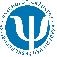 Dodavatel:OBJEDNÁVKA OBJ/8612/0048/24IČO: 68081740	DIČ: CZ68081740Psychologický ústav AV ČR, v. v. i.Veveří 967/97 602 00 BrnoIČO: 27082440	DIČ: CZ27082440Alza.cz a.s.Jankovcova 1522/53 170 00 Praha 7Konečný příjemce:Datum vystavení:	22.04.2024Datum dodání:Forma dopravy:Celková cena s DPH:	62 535,00 KčNa vystavenou fakturu uvádějte vždy číslo naší objednávky. Veškerou korespondenci a fakturu zasílejte na uvedenou adresu......................................................Razítko, podpisPsychologický ústav AV ČR, v.v.i. zapsaný v rejstříku veřejných výzkumných institucí.© MAGIONStrana 1. z 1Množ. MJNázev položkyCena bez DPHDPH (%)ČástkaDPHČástka celkem1.doprava81,822117,1899,002.monitor 27" Philips 276E8VJSB5 363,64211 126,366 490,003.2 ks LCD monitor 21.5" Dell E2222H Essential3 618,1821759,824 378,004.Notebook Acer Swift 3 EVO Pure Silver celokovový17 347,11213 642,8920 990,005.Počítač Acer Veriton VS2710G19 000,00213 990,0022 990,006.Bezdrátová sluchátka Sony Noise Cancelling WH-CH720N, černá2 139,6721449,332 589,007.DAC převodník AudioQuest DragonFly Cobalt USB-DAC4 131,4021867,604 999,00